.--------------------------------------------------------------.   .--------------------------------------------------------------.| ANDATA:  3/03/19 |                       | RITORNO:          |   | ANDATA:  7/04/19 |                       | RITORNO:          || ORE...: 10:30    |   1  G I O R N A T A  | ORE....:          |   | ORE...: 10:30    |  6  G I O R N A T A   | ORE....:          ||--------------------------------------------------------------|   |--------------------------------------------------------------|| CALCIO TORTORETO             -  NERETO CALCIO 1914           |   |  CALCIO TORTORETO             -  TORRICELLA SICURA           || PANORMUS EGIDIESE            -  VIRTUS SCERNE 2004           |   |  NERETO CALCIO 1914           -  CALCIO GIULIANOVA           || S.NICOLO NOTARESCO SRL       -  CALCIO GIULIANOVA            |   |  PANORMUS EGIDIESE            -  VALLE DEL VOMANO            || TORRICELLA SICURA            -  ALBA ADRIATICA               |   |  S.NICOLO NOTARESCO SRL       -  MOSCIANO CALCIO             || VALLE DEL VOMANO             -  MOSCIANO CALCIO              |   |  VIRTUS SCERNE 2004           -  ALBA ADRIATICA              |.--------------------------------------------------------------.   .--------------------------------------------------------------.| ANDATA: 10/03/19 |                       | RITORNO:          |   | ANDATA: 14/04/19 |                       | RITORNO:          || ORE...: 10:30    |   2  G I O R N A T A  | ORE....:          |   | ORE...: 10:30    |  7  G I O R N A T A   | ORE....:          ||--------------------------------------------------------------|   |--------------------------------------------------------------|| ALBA ADRIATICA               -  VALLE DEL VOMANO             |   |  ALBA ADRIATICA               -  PANORMUS EGIDIESE           || CALCIO GIULIANOVA            -  TORRICELLA SICURA            |   |  CALCIO GIULIANOVA            -  VIRTUS SCERNE 2004          || MOSCIANO CALCIO              -  PANORMUS EGIDIESE            |   |  MOSCIANO CALCIO              -  NERETO CALCIO 1914          || NERETO CALCIO 1914           -  S.NICOLO NOTARESCO SRL       |   |  TORRICELLA SICURA            -  S.NICOLO NOTARESCO SRL      || VIRTUS SCERNE 2004           -  CALCIO TORTORETO             |   |  VALLE DEL VOMANO             -  CALCIO TORTORETO            |.--------------------------------------------------------------.   .--------------------------------------------------------------.| ANDATA: 17/03/19 |                       | RITORNO:          |   | ANDATA: 28/04/19 |                       | RITORNO:          || ORE...: 10:30    |   3  G I O R N A T A  | ORE....:          |   | ORE...: 10:30    |  8  G I O R N A T A   | ORE....:          ||--------------------------------------------------------------|   |--------------------------------------------------------------|| CALCIO TORTORETO             -  PANORMUS EGIDIESE            |   |  CALCIO TORTORETO             -  ALBA ADRIATICA              || MOSCIANO CALCIO              -  ALBA ADRIATICA               |   |  PANORMUS EGIDIESE            -  CALCIO GIULIANOVA           || S.NICOLO NOTARESCO SRL       -  VIRTUS SCERNE 2004           |   |  S.NICOLO NOTARESCO SRL       -  VALLE DEL VOMANO            || TORRICELLA SICURA            -  NERETO CALCIO 1914           |   |  TORRICELLA SICURA            -  MOSCIANO CALCIO             || VALLE DEL VOMANO             -  CALCIO GIULIANOVA            |   |  VIRTUS SCERNE 2004           -  NERETO CALCIO 1914          |.--------------------------------------------------------------.   .--------------------------------------------------------------.| ANDATA: 24/03/19 |                       | RITORNO:          |   | ANDATA:  5/05/19 |                       | RITORNO:          || ORE...: 10:30    |   4  G I O R N A T A  | ORE....:          |   | ORE...: 10:30    |  9  G I O R N A T A   | ORE....:          ||--------------------------------------------------------------|   |--------------------------------------------------------------|| CALCIO GIULIANOVA            -  ALBA ADRIATICA               |   |  ALBA ADRIATICA               -  S.NICOLO NOTARESCO SRL      || CALCIO TORTORETO             -  MOSCIANO CALCIO              |   |  CALCIO GIULIANOVA            -  CALCIO TORTORETO            || NERETO CALCIO 1914           -  VALLE DEL VOMANO             |   |  MOSCIANO CALCIO              -  VIRTUS SCERNE 2004          || PANORMUS EGIDIESE            -  S.NICOLO NOTARESCO SRL       |   |  NERETO CALCIO 1914           -  PANORMUS EGIDIESE           || VIRTUS SCERNE 2004           -  TORRICELLA SICURA            |   |  VALLE DEL VOMANO             -  TORRICELLA SICURA           |.--------------------------------------------------------------.   .--------------------------------------------------------------.| ANDATA: 31/03/19 |                       | RITORNO:          || ORE...: 10:30    |   5  G I O R N A T A  | ORE....:          ||--------------------------------------------------------------|| ALBA ADRIATICA               -  NERETO CALCIO 1914           || MOSCIANO CALCIO              -  CALCIO GIULIANOVA            || S.NICOLO NOTARESCO SRL       -  CALCIO TORTORETO             || TORRICELLA SICURA            -  PANORMUS EGIDIESE            || VALLE DEL VOMANO             -  VIRTUS SCERNE 2004           ||--------------------------------------------------------------|*---------------------------*                                                     *-----------------------------------*|                   |       **   E L E N C O     C A M P I     D A    G I O C O  **                                   || COMITATO          |                                                                                                 || ABRUZZO           |       **    ALLIEVI UNDER 17 PROVINC.-TE-      GIRONE:   D                                      ||---------------------------------------------------------------------------------------------------------------------| -------------------------------------------------| SOCIETA'                             | CAMPO| DENOMINAZIONE CAMPO             LOCALITA' CAMPO               |  ORA  | INDIRIZZO                        TELEFONO       ||--------------------------------------|------|---------------------------------------------------------------|-------| -------------------------------------------------|                                      |      |                                                               |       || CALCIO TORTORETO                     |  102 | TORTORETO ALTO COMUNALE         TORTORETO ALTO                |       | C.DA FONTANELLE                |                ||                                      |      |                                                               |       |                                |                || PANORMUS EGIDIESE                    |  743 | SANT'EGIDIO A.V.SECONDARIO EA   SANT'EGIDIO ALLA VIBRATA      |       | VIA G.D'ANNUNZIO               |                ||                                      |      |                                                               |       |                                |                || S.NICOLO NOTARESCO SRL *FCL*         |   98 | S.NICOLO'A TORDINO"DINO BESSO"  S.NICOLO'A TORDINO  DI TERAMO |       | VIA ALIGHIERI                  |                ||                                      |      |                                                               |       |                                |                || TORRICELLA SICURA                    |  112 | TORRICELLA SICURA COMUNALE      TORRICELLA SICURA             |       | VIA IV NOVEMBRE                |                ||                                      |      |                                                               |       |                                |                || VALLE DEL VOMANO *FCL*               |   21 | CASTELNUOVO VOMANO COMUNALE     CASTELNUOVO VOMANO            |       | VIA NAPOLI                     |                ||                                      |      |                                                               |       |                                |                || ALBA ADRIATICA *FCL*                 |  452 | ALBA ADRIATICA VIA OLEANDRI     ALBA ADRIATICA                |       | VIA DEGLI OLEANDRI             |                ||                                      |      |                                                               |       |                                |                || CALCIO GIULIANOVA *FCL*              |  254 | GIULIANOVA  CASTRUM T.ORSINI    GIULIANOVA LIDO               |       | VIA DEI CEDRI EX VIA TERRACINA |                ||                                      |      |                                                               |       |                                |                || MOSCIANO CALCIO                      |  271 | MOSCIANO COMUNALE               MOSCIANO S. ANGELO            |       | VIA MILANO                     |                ||                                      |      |                                                               |       |                                |                || NERETO CALCIO 1914                   |  100 | TORANO NUOVO VINCENZO D'AMICIS  TORANO NUOVO                  |       | LOCALITÀ FRANILE               |                ||                                      |      |                                                               |       |                                |                || VIRTUS SCERNE 2004                   |   99 | SCERNE DIPINETO"A.COLLEVECCHIO  SCERNE DI PINETO              |       | STRADA PROV. PER CASOLI        |                ||                                      |      |                                                               |       |                                |                ||--------------------------------------|------|---------------------------------------------------------------|-------| -------------------------------------------------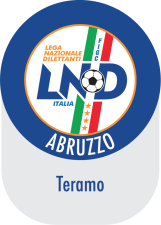 CALENDARIOUNDER 17 PROVINCIALE – COPPA PROVINCIAS.S. 2018/2019CAMPI DA GIOCOUNDER 17 PROVINCIALE – COPPA PROVINCIAS.S 2018/2019